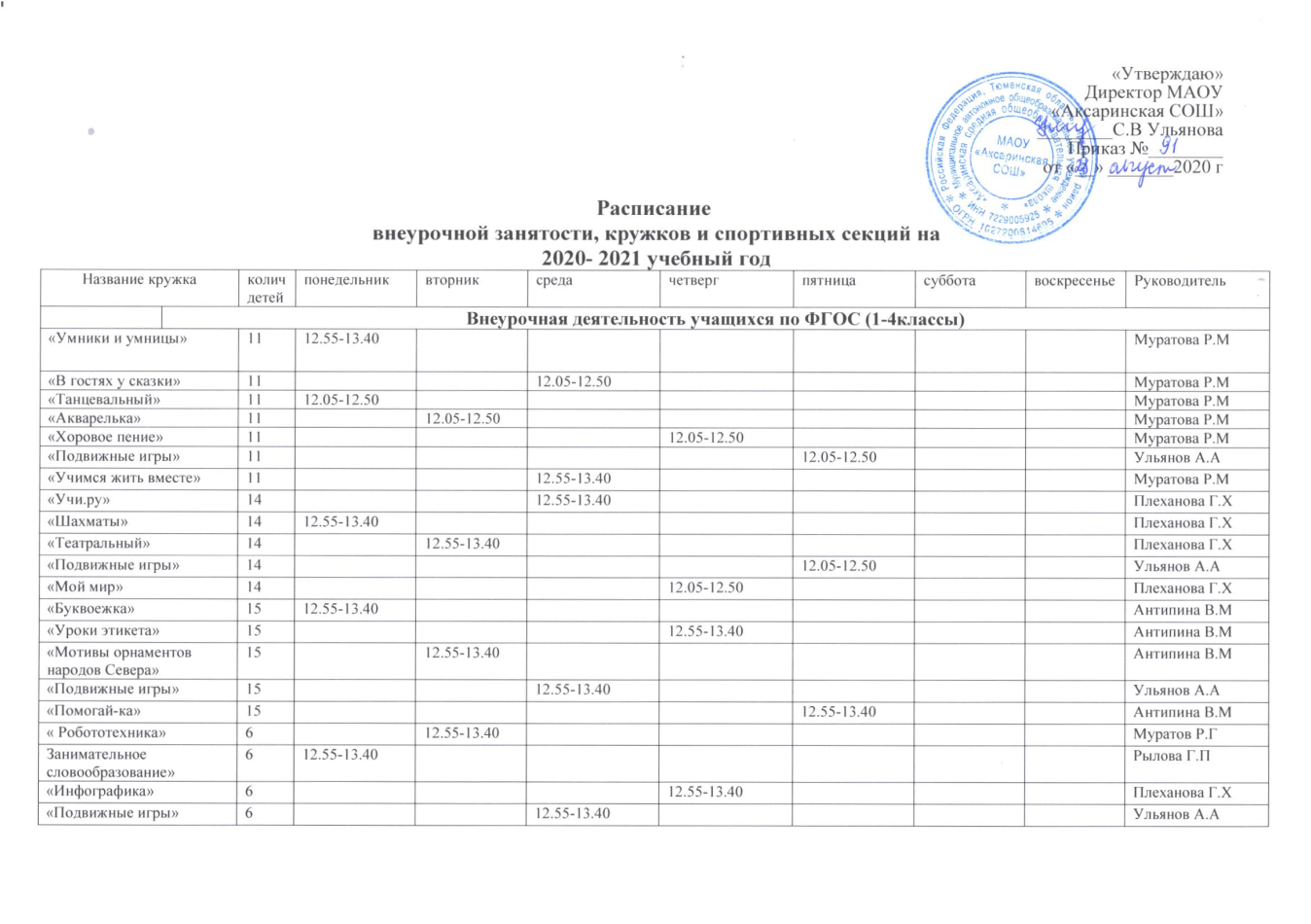  « Мы вместе» « Мы вместе»6612.55-13.40Рылова Г.ПВнеурочная деятельность учащихся по ФГОС (5 – 9 кл.)Внеурочная деятельность учащихся по ФГОС (5 – 9 кл.)Внеурочная деятельность учащихся по ФГОС (5 – 9 кл.)Внеурочная деятельность учащихся по ФГОС (5 – 9 кл.)Внеурочная деятельность учащихся по ФГОС (5 – 9 кл.)Внеурочная деятельность учащихся по ФГОС (5 – 9 кл.)Внеурочная деятельность учащихся по ФГОС (5 – 9 кл.)Внеурочная деятельность учащихся по ФГОС (5 – 9 кл.)Внеурочная деятельность учащихся по ФГОС (5 – 9 кл.)Внеурочная деятельность учащихся по ФГОС (5 – 9 кл.)Внеурочная деятельность учащихся по ФГОС (5 – 9 кл.)Внеурочная деятельность учащихся по ФГОС (5 – 9 кл.)« Робототехника»« Робототехника»131313.50-14.3513.50-14.35Муратов Р.Г«В мире прекрасного»«В мире прекрасного»131312.55-13.40Капустина О.В«Прекрасное своими руками»«Прекрасное своими руками»131313.50-14.35Капустина О.В«ОФП»«ОФП»131313.50-14.35Ульянов А.А«Азбука общения»«Азбука общения»131313.50-14.35Капустина О.В« Робототехника»« Робототехника»121213.50-14.35Муратов Р.Г« Юный эколог»« Юный эколог»121213.50-14.3513.50-14.35Бодриченкова С.Г« Веселый немецкий»« Веселый немецкий»121213.50-14.35Газизова Р.Т«ОФП»«ОФП»121213.50-14.35Ульянов А.А«Мы и наш мир»«Мы и наш мир»121213.50-14.35Газизова Р.Т«Финансовая грамотность. Первые шаги»«Финансовая грамотность. Первые шаги»131309.00-09.40Черняева И.Г«Открытая книга»«Открытая книга»131313.50-14.35Антипина В.М«В мире прекрасного» «В мире прекрасного» 131309.50-10.30Капустина О.ВОФПОФП131310.40-11.20Ульянов А.А«Лестница к успеху»«Лестница к успеху»131313.50-14.35Олейник Е.П«Финансовая грамотность от А до Я»«Финансовая грамотность от А до Я»101009.50-10.30Черняева И.Г«Живое слово»«Живое слово»101009.00-09.40Ульянова С.В«Зеленая планета»«Зеленая планета»101010.40-11.20БодриченковаС.Г«Баскетбол»«Баскетбол»101011.25-12.20Ульянов А.А«Твори добро»«Твори добро»101013.50-14.35Давлина Г.С« В мире математики»(9 кл)« В мире математики»(9 кл)101009.00-09.40Козел С.В«Живое слово»«Живое слово»101009.50-10.30Олейник Е.П«Кругозор»«Кругозор»101010.40-11.20Капустина О.В«Волейбол»«Волейбол»101011.25-12.20Ульянов А.А« Час общения»« Час общения»101013.50-14.35Черняева И.Г« Основы финансовой грамотности»« Основы финансовой грамотности»5513.50-14.35Черняева И.Г«Русское слово»«Русское слово»5509.00-09.40Олейник Е.П«Кругозор»«Кругозор»5510.40-11.20Капустина О.В«Профнавигатор»«Профнавигатор»5513.50-14.35Бодриченкова С.Г«Волейбол»«Волейбол»5511.25-12.20Ульянов А.АДополнительные творческие, интеллектуальные, предметные кружки, секции, кадетские классы 1-11 классы при школеДополнительные творческие, интеллектуальные, предметные кружки, секции, кадетские классы 1-11 классы при школеДополнительные творческие, интеллектуальные, предметные кружки, секции, кадетские классы 1-11 классы при школеДополнительные творческие, интеллектуальные, предметные кружки, секции, кадетские классы 1-11 классы при школеДополнительные творческие, интеллектуальные, предметные кружки, секции, кадетские классы 1-11 классы при школеДополнительные творческие, интеллектуальные, предметные кружки, секции, кадетские классы 1-11 классы при школеДополнительные творческие, интеллектуальные, предметные кружки, секции, кадетские классы 1-11 классы при школеДополнительные творческие, интеллектуальные, предметные кружки, секции, кадетские классы 1-11 классы при школеДополнительные творческие, интеллектуальные, предметные кружки, секции, кадетские классы 1-11 классы при школеДополнительные творческие, интеллектуальные, предметные кружки, секции, кадетские классы 1-11 классы при школеДополнительные творческие, интеллектуальные, предметные кружки, секции, кадетские классы 1-11 классы при школеДополнительные творческие, интеллектуальные, предметные кружки, секции, кадетские классы 1-11 классы при школеДополнительные творческие, интеллектуальные, предметные кружки, секции, кадетские классы 1-11 классы при школеЭллективный курс «Русский язык»Эллективный курс «Русский язык»5(10)4(11)5(10)4(11)13.50-14.3513.50-14.35Олейник Е.ПЭллективный курс «Математика»Эллективный курс «Математика»5(10)4(11)5(10)4(11)13.50-14.3513.50-14.35Козел С.ВЭлективный курс «Право»Элективный курс «Право»4(11)4(11)13.50-14.3513.50-14.35Черняева И.ГЭллективный курс «Обществознание»Эллективный курс «Обществознание»4(11)4(11)13.50-14.35Черняева И.ГЭллективный курс «Физика»Эллективный курс «Физика»4(11)4(11)12.55-13.40Наумова Г.НКружки, организованные в социуме, при сельских клубах и библиотекахКружки, организованные в социуме, при сельских клубах и библиотекахКружки, организованные в социуме, при сельских клубах и библиотекахКружки, организованные в социуме, при сельских клубах и библиотекахКружки, организованные в социуме, при сельских клубах и библиотекахКружки, организованные в социуме, при сельских клубах и библиотекахКружки, организованные в социуме, при сельских клубах и библиотекахКружки, организованные в социуме, при сельских клубах и библиотекахКружки, организованные в социуме, при сельских клубах и библиотекахКружки, организованные в социуме, при сельских клубах и библиотекахКружки, организованные в социуме, при сельских клубах и библиотекахКружки, организованные в социуме, при сельских клубах и библиотекахКружки, организованные в социуме, при сельских клубах и библиотеках	Кружки , организованные при Караульноярском СК и библиотеке	Кружки , организованные при Караульноярском СК и библиотеке	Кружки , организованные при Караульноярском СК и библиотеке	Кружки , организованные при Караульноярском СК и библиотеке	Кружки , организованные при Караульноярском СК и библиотеке	Кружки , организованные при Караульноярском СК и библиотеке	Кружки , организованные при Караульноярском СК и библиотеке	Кружки , организованные при Караульноярском СК и библиотеке	Кружки , организованные при Караульноярском СК и библиотеке	Кружки , организованные при Караульноярском СК и библиотеке	Кружки , организованные при Караульноярском СК и библиотеке	Кружки , организованные при Караульноярском СК и библиотеке	Кружки , организованные при Караульноярском СК и библиотекеКружок «Созвездие» (художественная самодеятельность Кружок «Созвездие» (художественная самодеятельность 1213.00 – 15.00Беспалова З.В«Вдохновение» (театральный)«Вдохновение» (театральный)1015.00 – 17.00Парфеевец С.АКлуб общения «Ровесник»Клуб общения «Ровесник»1215-00 – 17-0015-00 – 17-00Беспалова З.В	Кружки , организованные при Аксаринском СК и библиотеке	Кружки , организованные при Аксаринском СК и библиотеке	Кружки , организованные при Аксаринском СК и библиотеке	Кружки , организованные при Аксаринском СК и библиотеке	Кружки , организованные при Аксаринском СК и библиотеке	Кружки , организованные при Аксаринском СК и библиотеке	Кружки , организованные при Аксаринском СК и библиотеке	Кружки , организованные при Аксаринском СК и библиотеке	Кружки , организованные при Аксаринском СК и библиотеке	Кружки , организованные при Аксаринском СК и библиотеке	Кружки , организованные при Аксаринском СК и библиотеке	Кружки , организованные при Аксаринском СК и библиотеке	Кружки , организованные при Аксаринском СК и библиотеке«Веселый карандаш»«Веселый карандаш»818.00-18.3018.00-18.3018.00-18.3018.00-18.30Ковалева Т.ТКружок художественной самодеятельностиКружок художественной самодеятельности1615.00-16.0018.00-19.00Ковалева Т.Т«Читайка»«Читайка»815.00-16.00Абрамова Л.МКружки , организованные при Шатановском  СК и библиотекеКружки , организованные при Шатановском  СК и библиотекеКружки , организованные при Шатановском  СК и библиотекеКружки , организованные при Шатановском  СК и библиотекеКружки , организованные при Шатановском  СК и библиотекеКружки , организованные при Шатановском  СК и библиотекеКружки , организованные при Шатановском  СК и библиотекеКружки , организованные при Шатановском  СК и библиотеке«Умелые ручки»«Умелые ручки»2015.00-16.00Басырова З.ТКружок художественной самодеятельности «Ялкын»Кружок художественной самодеятельности «Ялкын»2017.00 - 18.0017.00 - 18.00Басырова З.ТКружок «Самоделкин»  Кружок «Самоделкин»  2015.00-16.0015.00-16.00Каримова М.М